Les Portes Du Guil2021 – 2022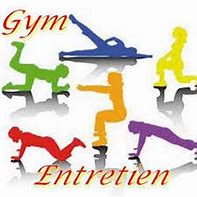 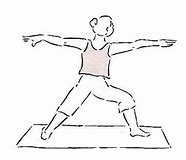 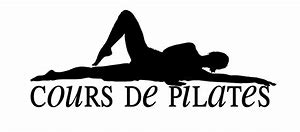 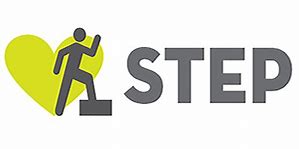 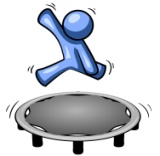 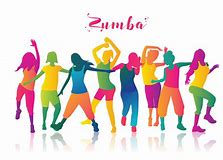 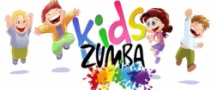 SPORTSGym douce - Pilates - Step Trampoline - Cardio Zumba Renforcement musculaire - Body training - Yoga dynamiqueSur Guillestre - Eygliers LOISIRSPatchworkACTUALITÉS RENTRÉE 2021Covid 19 : Suite aux nouvelles mesures gouvernementales, la présentation d’un « Pass Sanitaire » est obligatoire :  Un certificat de vaccination completUn certificat de test (PCR, antigéniques et autotests supervisés par un personnel de santé) négatif de moins de 72 heuresLe résultat d’un test PCR ou antigénique positif attestant du rétablissement de la Covid-19, datant d’au moins 11 jours et de moins de 6 mois.Dans le cas où l’association serait dans l’impossibilité d’assurer les cours en raison de nouvelles consignes gouvernementales, les cours non effectués seront remboursés.Cette année les cours seront sur 33 semaines au lieu de 32 précédemment pour le même tarif.Pour nous joindre :Présidente Sabine FIORONI 06 32 97 69 52Secrétaire Christiane HAREL : 06 77 03 69 54Trésorière Ghislaine OLIVER : 04 88 03 69 13Mail : lesportesduguil@gmail.comPlace des Droits de l’homme 05600 GuillestreActivités et Tarifs AdultesCorinne Goujon : Brevet d’état Gym sportive féminine, formation PilatesTél : 06 62 62 10 69Toutes activités dont le nombre d'inscrits à l'année ne sera pas suffisant (mini 8) ne pourront être maintenues.Adhésion obligatoire ouvrant droit aux activités de l’association (assurance comprise) : 20€ chèque séparéActivités et Tarifs EnfantsAdhésion obligatoire ouvrant droit aux activités de l’association (assurance comprise) : 1 enfant : 10 €  –  2 enfants : 13 €  –  3 enfants : 16 €Activité par trimestre :     1 enfant  40 €  –  2 enfants  70 €  –  3 enfants  100 € A noter :   Pas de cours pendant les vacances scolairesLundi14h30 - 15h30Gym douceSalle polyvalente Eygliers Maud Marie CostaLundi17h30 - 18h30 Gym Pilates niveau 1  Gymnase Guillestre 1er Corinne GoujonLundi18h45 - 19h45 Renforcement musculaire intervalle de training et cross training Gymnase Guillestre 1er Corinne GoujonLundi20h - 21h Gym Pilates niveau 2  Gymnase Guillestre 1er Corinne GoujonMardi9h15 - 10h15 Body training Risoul Village salle polyvalente Corinne GoujonMardi19H45 - 20h45   Nouvel horaire : ZUMBA Gymnase Guillestre 1er Maud Marie CostaMercredi17h20 - 18h20 Renforcement musculaire seniorSalle polyvalente Eygliers Corinne GoujonMercredi18h30 - 19h30 Gym Pilates niveau 11/2  Salle polyvalente Eygliers Corinne GoujonMercredi20h - 21h Yoga dynamique  Gymnase Guillestre 1er Corinne GoujonNombre d’heures par semaineTarif trimestreétabli sur 10/11 semaines de coursChèques à donner en début de trimestreTarif annéeétabli sur 33 semaines de cours        Possibilité de régler en 3 chèques1 h60 €135 €   ( 45 € - 45 € - 45 € )2 h90 €225 €   ( 75 € - 75 € - 75 € )3 h120 €315 € (105 € - 105 € - 105 € )Début des cours :  Lundi20/09/2021Zumb’Kids8 - 11 ans  17h - 18h Salle de l'école primaire, GuillestreDébut des cours :  Mardi 21/09/2021Zumb’Ado 12 - 15 ans 17h15 - 18h15 Gymnase Guillestre 1er étage Début des cours :  Mercredi22/09/2021Zumb’Baby              Eveil corporel4 - 7 ans 15h30 - 16h30 Gymnase Guillestre 1er étage 